ثانوية سيدي احمد بناصر                        فرض محروس رقم2                                  مادة : العلوم الفيزيائية      زاكورة                                                  الدورة2                                            المستوى : ج.م.ع.02   الأستاذ : حمو مونا                                مدة الإنجاز: ساعتان                                    السنة الدراسية : 09_08يؤخذ بعين الاعتبار تنظيم الورقة و طريقة تقديم الأجوبةتمرين :01(6ن)  يحتوي دواء دولبران أساسا على مادة كيميائية تحمل اسم باراسيتامول صيغتها العامة C8H9O2N، وتحتوي ورقة الإرشادات لهذا الدواء على المعلومات التالية:- يحتوي قرص واحد من هذا الدواء على 500mg  من باراسيتامول.- يجب أن لايتعدى الشخص المريض 2,65.10-2 mol من باراسيتامول موزعة في اليوم على أساس أن تكون المدة الزمنية الفاصلة بين كل كمية أربع ساعات.0- أحسب الكتلة المولية للباراسيتامول؟(0 ,5)1- أحسب كمية مادة الباراسيتامول الموجودة في قرص واحد، واستنتج عدد الجزيئات الباراسيتامول به؟(1,5)2- استهلك شخص خلال خمسة أيام علبة تحتوي على 16 قرص من دولبران.2-1-  أحسب كتلة الباراسيتامول المستهلكة من طرف هذا الشخص.(1)2-2- تأكد من الشخص احترم التعليمات الواردة في ورقة الإرشادات؟(1)3- نذيب قرصا من هذا الدواء في حجم V=50mL من الماء المقطر فنحصل على محلول S .3-1- أحسب التركيز المولي  C1 لهذا المحلول.(0,75)3-2- نخفف المحلول S وذلك بإضافة حجم Ve من الماء المقطر فنحصل على محلول S1 ذو تركيز مولي C2=0,001mol/L  أوجد الحجم المحلول S1 واستنتج حجم الماء المقطر Ve .(1,25)معطياتM(O)=16g/mol      و M(H)=1g/mol وM(C)=12g/mol    و  M(N)=14g/mol  و   عدد أفوكادرو NA= 6,022.1023تمرين:02(5,75ن)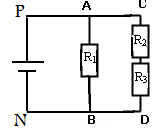 تمرين :03(7ن)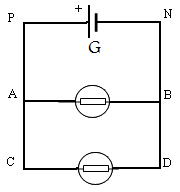 4- استنتج شدة التيار الكهربائي المار بالفرع CD.(0,75)5- أوجد كمية الكهرباء Q التي تمر بالمقطع PA خلال 20s، واستنتج عدد حملة الشحن (الإلكترونات) التي تمر خلال هذه الفترة. (1,5)6- لقياس التوتر  UPNبين مربطي المولد وUAB بين مربطي المصباح L1 و UCD بين مربطي المصباح L2 نستعمل فولطمترات ذي إبرة تتوفر على                    ميناءين الأول مدرج من 0 إلى 100 و الأخر مدرج من 0 إلى 30أ- مثل على الشكل التوترات المذكورة أعلاه وأجهزة القياس اللازمة لذلك مبينا كيفية ربطها.)1)ب- باستعمال العيار C=10V تشير إبرة الفولطمتر المركب بين قطبي المولد إلى 60 تدريجة أحسب التوتر UPN وUAB و UCD.(1)                                        نعطي الشحنة الابتدائية    C          e=1,6.10-19والله ولي التوفيقيؤخذ بعين الاعتبار تنظيم الورقة و طريقة تقديم الأجوبةتمرين :01(6ن)  يحتوي دواء دولبران أساسا على مادة كيميائية تحمل اسم باراسيتامول صيغتها العامة C8H9O2N، وتحتوي ورقة الإرشادات لهذا الدواء على المعلومات التالية:- يحتوي قرص واحد من هذا الدواء على 500mg  من باراسيتامول.- يجب أن لايتعدى الشخص المريض 2,65.10-2 mol من باراسيتامول موزعة في اليوم على أساس أن تكون المدة الزمنية الفاصلة بين كل كمية أربع ساعات.0- أحسب الكتلة المولية للباراسيتامول؟(0 ,5)1- أحسب كمية مادة الباراسيتامول الموجودة في قرص واحد، واستنتج عدد الجزيئات الباراسيتامول به؟(1,5)2- استهلك شخص خلال خمسة أيام علبة تحتوي على 16 قرص من دولبران.2-1-  أحسب كتلة الباراسيتامول المستهلكة من طرف هذا الشخص.(1)2-2- تأكد من الشخص احترم التعليمات الواردة في ورقة الإرشادات؟(1)3- نذيب قرصا من هذا الدواء في حجم V=50mL من الماء المقطر فنحصل على محلول S .3-1- أحسب التركيز المولي  C1 لهذا المحلول.(0,75)3-2- نخفف المحلول S وذلك بإضافة حجم Ve من الماء المقطر فنحصل على محلول S1 ذو تركيز مولي C2=0,001mol/L  أوجد الحجم المحلول S1 واستنتج حجم الماء المقطر Ve .(1,25)معطياتM(O)=16g/mol      و M(H)=1g/mol وM(C)=12g/mol    و  M(N)=14g/mol  و   عدد أفوكادرو NA= 6,022.1023تمرين:02(5,75ن)تمرين :03(7ن)4- استنتج شدة التيار الكهربائي المار بالفرع CD.(0,75)5- أوجد كمية الكهرباء Q التي تمر بالمقطع PA خلال 20s، واستنتج عدد حملة الشحن (الإلكترونات) التي تمر خلال هذه الفترة. (1,5)6- لقياس التوتر  UPNبين مربطي المولد وUAB بين مربطي المصباح L1 و UCD بين مربطي المصباح L2 نستعمل فولطمترات ذي إبرة تتوفر على                    ميناءين الأول مدرج من 0 إلى 100 و الأخر مدرج من 0 إلى 30أ- مثل على الشكل التوترات المذكورة أعلاه وأجهزة القياس اللازمة لذلك مبينا كيفية ربطها.)1)ب- باستعمال العيار C=10V تشير إبرة الفولطمتر المركب بين قطبي المولد إلى 60 تدريجة أحسب التوتر UPN وUAB و UCD.(1)                                        نعطي الشحنة الابتدائية    C          e=1,6.10-19والله ولي التوفيق